Lesson 1 Practice ProblemsWhen rectangle  is reflected across line , the image is . How do you know that segment  is congruent to segment ?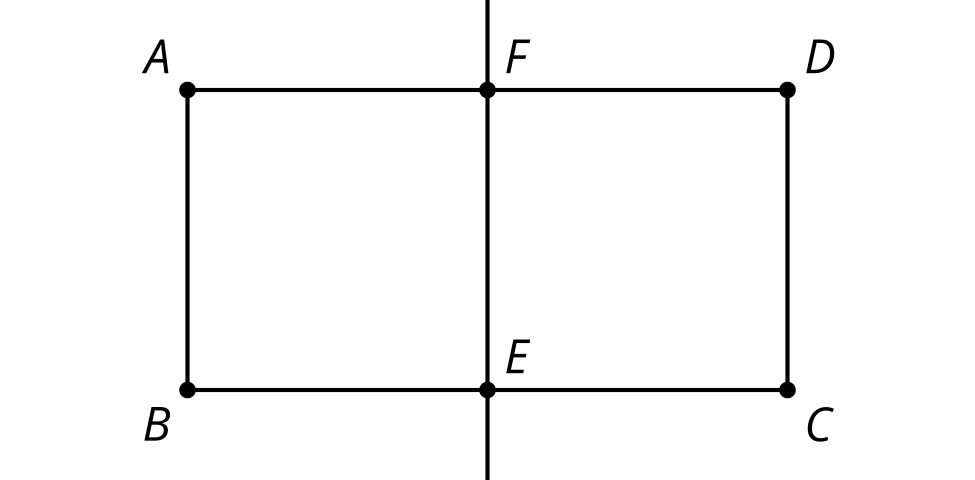 A rectangle has 2 pairs of parallel sides.Any 2 sides of a rectangle are congruent.Congruent parts of congruent figures are corresponding.Corresponding parts of congruent figures are congruent.Triangle  is the image of isosceles triangle  after a reflection across line . Select all the statements that are a result of corresponding parts of congruent triangles being congruent.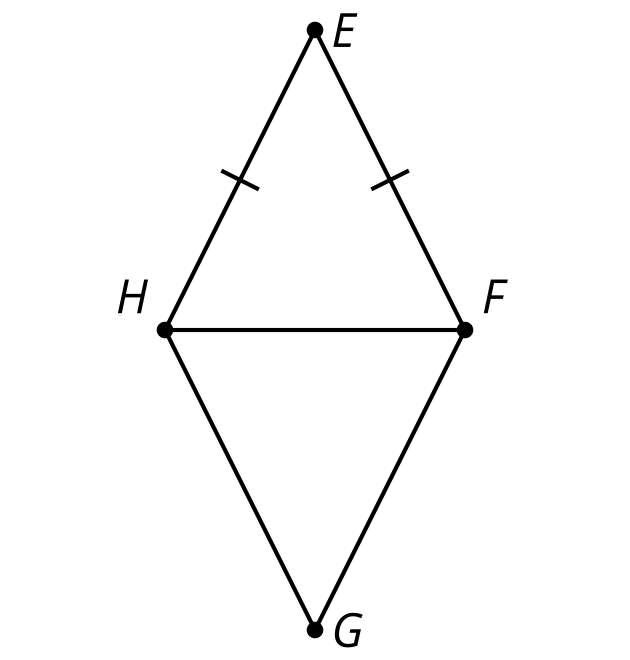  is a rectangle.  has 4 congruent sides.Diagonal  bisects angles  and .Diagonal  is perpendicular to side .Angle  is congruent to angle .Reflect right triangle  across line . Classify triangle  according to its side lengths. Explain how you know.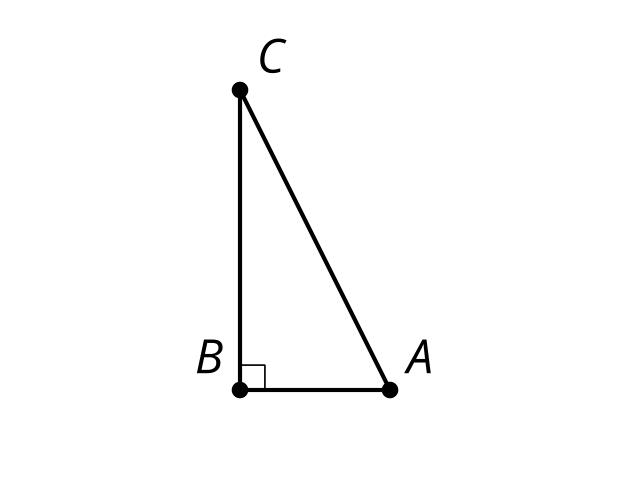 Triangles  and  are translations of triangle 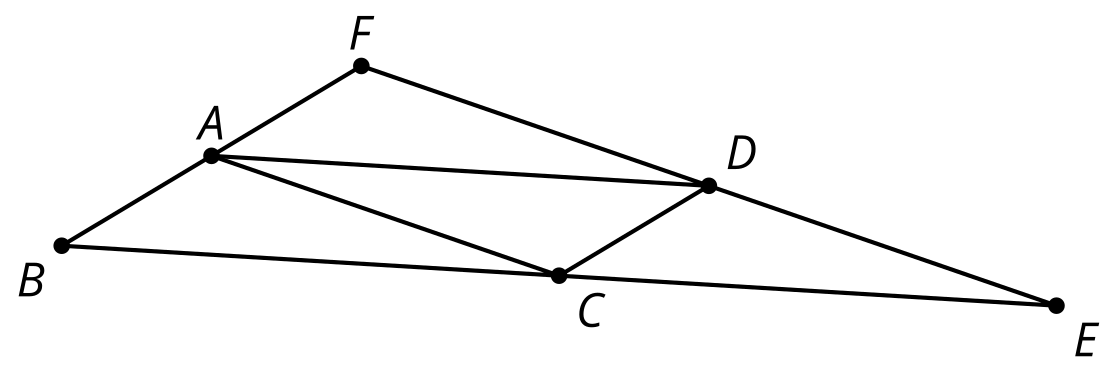 Select all the statements that must be true.Points , , and  are collinear.The measure of angle  is the same as the measure of angle .Line  is parallel to line .The measure of angle  is the same as the measure of angle .The measure of angle  is the same as the measure of angle .Triangle  is a reflection of triangle .(From Unit 1, Lesson 21.)Triangle  is congruent to triangles  and .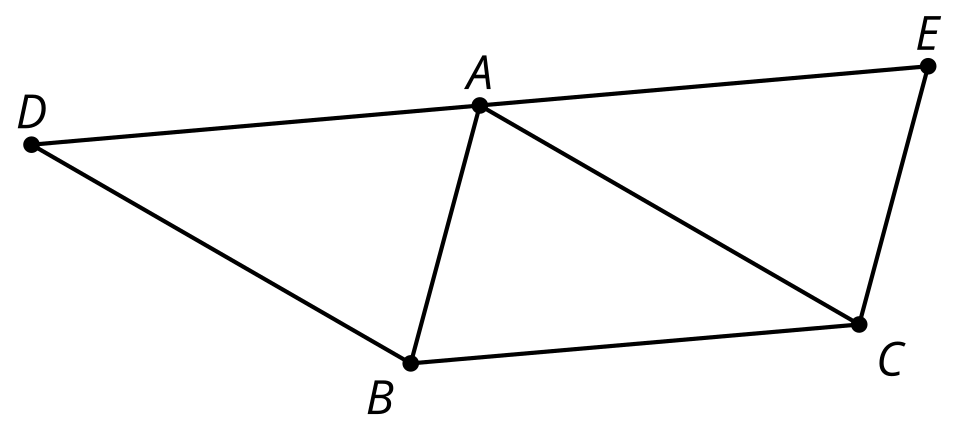 Explain why points , , and  are collinear.Explain why line  is parallel to line .(From Unit 1, Lesson 21.)Identify a figure that is the result of a rigid transformation of quadrilateral .  Describe a rigid transformation that would take  to that figure.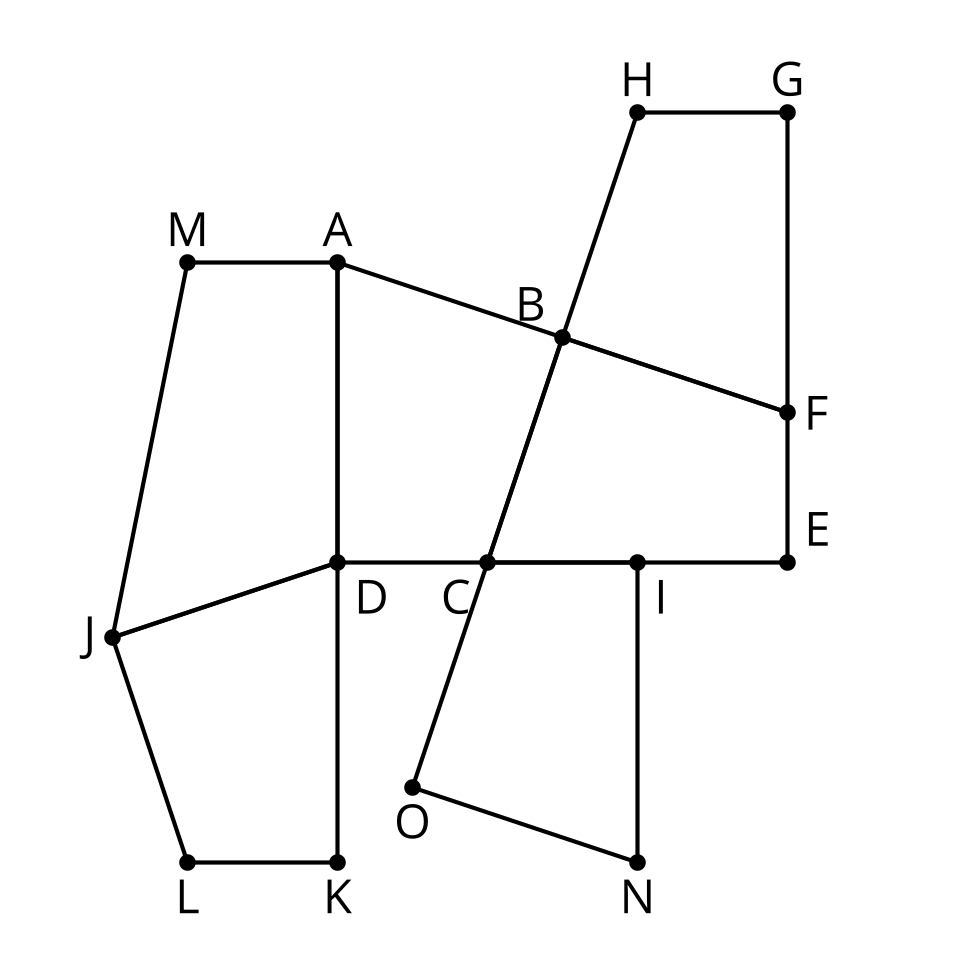 (From Unit 1, Lesson 18.)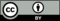 © CC BY 2019 by Illustrative Mathematics®